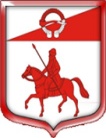 Администрация муниципального образованияСтаропольское сельское поселениеСланцевского муниципального района Ленинградской областиПОСТАНОВЛЕНИЕ06.05.2019  				                                                                 № 100 –пРуководствуясь статьей 36 Федерального закона от 05.04.2013 г № 44-ФЗ «О контрактной системе в сфере закупок товаров, работ, услуг для обеспечения государственных и муниципальных нужд,  администрация МО Старопольское сельское поселение, постановляет:На основании  акт осмотра нежилого помещения от 26.04.2019 года, отменить проведение аукциона в электронной форме на проведение капитального ремонта здания Дома культуры, по адресу Ленинградская область Сланцевский район д.Ложголово ул.Загорская д.8, утвержденной Постановлением администрации Старопольского сельского поселения № 47-п от 25.02.2019 г  с изменениями от 24.04.2019 г № 90-п.Внести необходимые изменения на сайт Единой информационной системы.Разместить данное постановление на официальном сайте администрации в сети Интернет http://старопольское.рф/Глава администрацииМО Старопольское сельское поселение 	                                  В.О.ОвлаховскийОб отмене аукциона в электронной форме  на право заключения муниципального контракта на проведение капитального ремонта здания Дома культуры, по адресу Ленинградская область Сланцевский район д.Ложголово ул.Загорская д.8